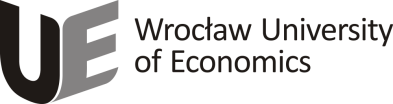 INVOICE FOR WROCLAW UNIVERSITY OF ECONOMICScovered by copyright and other associated laws (tax deductible revenue – 50%)*not covered by copyright and other associated laws (tax deductible revenue – 20%)*\As remuneration for:I hereby attest that the assignment was found fit for contractual purposes, and performed with due diligence. Date  Name, surname:Address:ATTACHED TO CONTRACT NO.for the provision of the following assignments, as per contract signed on the day of:Source of financing: for total gross sum of (in PLN):amount in words:full contract*instalment for period*:other*:Signature of the Contractor/the AuthorDate  Signature of the person authorized to evaluate the performance of tasks covered by the contract